ЮНЫЕ ИНСПЕКТОРА ДВИЖЕНИЯ  МБОУ Игримская СОШ имени Героя Советского Союза Собянина Г.Е.  и ГИБДД напоминают участникам дорожного движения о необходимости соблюдения ПДД!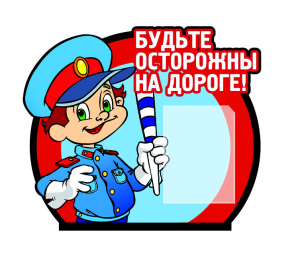 Сотрудники ГИБДД и ребята школьного объединения ЮИД  напоминают водителям и пешеходам о необходимости неукоснительного соблюдения требований правил дорожного движения!Анализ статистических данных ДТП показывает, что основная причина  ДТП – это нарушение водителями правил дорожного движения: несоблюдение очередности проезда перекрестков, нарушение правил проезда пешеходного перехода, выезд на полосу, предназначенную для встречного движения.Стоит напомнить о тех простых правилах дорожного движения, соблюдение которых помогут сохранить жизнь и здоровье Вам и Вашим близким.Так, водитель, превышающий установленный предел скорости и игнорирующий дорожные знаки, должен осознавать всю опасность, которую подобным поведением он несёт окружающим. Автомобиль является источником повышенной опасности, поэтому относиться к его управлению нужно крайне внимательно и ответственно. В соответствии с требованиями ПДД водитель, приближаясь к пешеходному переходу, обязан снизить скорость и, при необходимости, остановиться, чтобы уступить дорогу пешеходу. В тоже время пешеход не должен выходить на проезжую часть, не убедившись в том, что водители готовы его пропустить.Рекомендуем  всем участникам дорожного движения соблюдать Правила дорожного движения, быть бдительными и внимательными.Водителям следует помнить, что от его действий зависит жизнь и здоровье окружающих участников дорожного движения.Пешеходам не допускать перехода проезжей части в неположенном месте. Необходимо использовать в одежде световозвращающие элементы, позволяющие быть заметнее в вечернее время и в условиях недостаточной видимости.Регулярно объясняйте детям, что пересечение проезжей части осуществляется по регулируемому и нерегулируемому пешеходным переходам. При пересечении проезжей части необходимо остановиться, осмотреться по сторонам, убедиться, что автомобили остановились и пропускают Вас, после чего переходить проезжую часть. Недопустимо при переходе через дорогу слушать музыку в наушниках или разговаривать по мобильному телефону. Это отвлекает и пешеход может не успеть заметить приближающуюся опасность. Ни в коем случае нельзя внезапно выходить, выбегать на проезжую часть, в том числе и на пешеходный переход.Правил, способных предусмотреть все ситуации, в которые вы можете попасть на дороге, не существует, кроме одного  – быть предельно осторожными. Помните, что от Вашего поведения на улице и дороге зависят Ваша собственная жизнь и жизнь других участников дорожного движения!